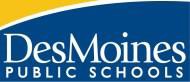 215 Day Clerical CalendarCALENDAR LEGENDProfessional DevelopmentEducation Quality Staff DevelopmentHolidays(No classes; offices closed)Building Discretionary Day-PD, Conference or Conference Comp Day (No classes)First/Last Day of SchoolBreak-PaidBreak-Unpaid2019-2020 SCHOOL CALENDARSchool Board approved on 01/08/2019Dates/EventsAug 12 	New to Profession Teachers start (199 day contract)Aug 14		New to District Teachers start (197 day contract)Aug 16		*Education Quality Staff DevelopmentAug 19-22	Professional Development Days (All Teachers & associates report (195 day contract)Aug 23		First day of school for studentsSept 2		Labor Day Sept 27	Professional Development Days – Associates do not workOct 30		End of First TermOct 31	***No School-Building Discretionary Day-PD, Conference or Conference Comp DayNov 1&4		Professional Development Day Nov 1-5	        Fall Break for studentsNov 5	    	Election Day – No SchoolNov 6	    	First day of Term 2Nov 27	No school for teacher, associates, paras & students Teacher Conference Comp Day (1/2 day for Spring and ½ day for Fall)Nov 28-29 	Thanksgiving BreakDec 13        	Professional Development Day-Associates do not   work Dec23-Jan1    Winter BreakJan 15              1st Semester EndsJan 16&17	Professional Development Days-Associates do not workJan 16-20        Semester Break for StudentsJan 20	    Martin Luther King Day – No SchoolJan 21              First day of second semester (Term 3)Feb 25	ACTs for 11th grade; No School for K-10 & 12th gradeFeb 25 	    Professional Development DayMar 13	    	 Last day of Term 3Mar 16-20   	 Spring BreakMar 23-24 	     Professional Development DaysMar 25            **No School-Building Discretionary Day-PD, Conference or Conference Comp Day Mar 26	    	First day of Term 4April 27 	 Professional Development Day-Associates do not workMay 20	        Last day of school for 12th grade May 25		Memorial Day May 28		Last day of School; Early ReleaseMay 29		Professional Development DayMay 29 &	Reserved for inclement weather make-June 1-4	up days* Date subject to change**Each building will set its own parent/teacher conference dates and times.  These are days that can be used as there will be no school. Please contact your building administrators for details.July 2019July 2019July 2019July 2019July 2019MTWThF123      458910     111215161718      1922232425      26293031August 2019August 2019August 2019August 2019August 2019MTWThF12567    893121314   15167192021   222312262728293017September 2019September 2019September 2019September 2019September 2019MTWThF234456229       10     11121327 161718  192032232425  2627363037October 2019October 2019October 2019October 2019October 2019MTWThF1234417  8  9   10       114614 15 16   17       185121 22 23   24       25562829     303160November 2019November 2019November 2019November 2019November 2019MTWThF       161 456   7      865111213  14     1570181920  21     227525262728      2979December 2019December 2019December 2019December 2019December 2019MTWThF23456849        10111213881617  18   19       20932324  25   2627983031100January 2020January 2020January 2020January 2020January 2020MTWThF1 2310367      8910108      131415  16      17111202122  23       24115272829  3031120February 2020February 2020February 2020February 2020February 2020MTWThF3456712510        11121314130 1718  19   20      21135 2425 26   27      28140March 2020March 2020March 2020March 2020March 2020MTWThF234561459        101112      131501617  18   19      201552324  25   26      271603031162April 2020April 2020April 2020April 2020April 2020MTWThF12316567  8    9      10170131415  16      17175202122  23      24180272829  30183May 2020May 2020May 2020May 2020May 2020MTWThF11844567        8189111213141519418192021       221992526272829204June 2020June 2020June 2020June 2020June 2020MTWThF122345209      891011122141516  17  18      192152223  24  25      262930